STOR PERDE ALIMI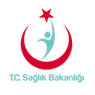 İL SAĞLIK MÜDÜRLÜĞÜ SURİYE GÖREV GÜCÜ BAŞKANLIĞI

Stor Perde Alımı alımı 4734 sayılı Kamu İhale Kanununun 19 uncu maddesine göre açık ihale usulü ile ihale edilecektir.  İhaleye ilişkin ayrıntılı bilgiler aşağıda yer almaktadır: 
2-İhale konusu malın
3- İhalenin
4. İhaleye katılabilme şartları ve istenilen belgeler ile yeterlik değerlendirmesinde uygulanacak kriterler:
4.1. İhaleye katılma şartları ve istenilen belgeler: 
4.1.2. Teklif vermeye yetkili olduğunu gösteren imza beyannamesi veya imza sirküleri; 
4.1.2.1. Gerçek kişi olması halinde, noter tasdikli imza beyannamesi, 
4.1.2.2. Tüzel kişi olması halinde, ilgisine göre tüzel kişiliğin ortakları, üyeleri veya kurucuları ile tüzel kişiliğin yönetimindeki görevlileri belirten son durumu gösterir Ticaret Sicil Gazetesi, bu bilgilerin tamamının bir Ticaret Sicil Gazetesinde bulunmaması halinde, bu bilgilerin tümünü göstermek üzere ilgili Ticaret Sicil Gazeteleri veya bu hususları gösteren belgeler ile tüzel kişiliğin noter tasdikli imza sirküleri, 
4.1.3. Şekli ve içeriği İdari Şartnamede belirlenen teklif mektubu. 
4.1.4. Şekli ve içeriği İdari Şartnamede belirlenen geçici teminat. 
4.1.5 İhale konusu alımın tamamı veya bir kısmı alt yüklenicilere yaptırılamaz. 5.Ekonomik açıdan en avantajlı teklif sadece fiyat esasına göre belirlenecektir. 
6. İhale yerli ve yabancı tüm isteklilere açık olup yerli malı teklif eden istekliye ihalenin tamamında % 15 (yüzde on beş)oranında fiyat avantajı uygulanacaktır. 
7. İhale dokümanının görülmesi ve satın alınması: 
7.1. İhale dokümanı, idarenin adresinde görülebilir ve 30 TRY (Türk Lirası) karşılığı Suriye Görev Gücü Başkanlığı İhale Birimi adresinden satın alınabilir. 
7.2. İhaleye teklif verecek olanların ihale dokümanını satın almaları veya EKAP üzerinden e-imza kullanarak indirmeleri zorunludur. 
8. Teklifler, ihale tarih ve saatine kadar Çevreyolu Üzeri Öncüpınar Kavşağı No:1 Kilis Devlet Hastanesi C Blok Kat 2 Suriye Görev Gücü Başkanlığı İhale Birimi adresine elden teslim edilebileceği gibi, aynı adrese iadeli taahhütlü posta vasıtasıyla da gönderilebilir. 
9. İstekliler tekliflerini, mal kalem-kalemleri için teklif birim fiyatlar üzerinden vereceklerdir. İhale sonucu, üzerine ihale yapılan istekliyle her bir mal kalemi miktarı ile bu mal kalemleri için teklif edilen birim fiyatların çarpımı sonucu bulunan toplam bedel üzerinden birim fiyat sözleşme imzalanacaktır.
Bu ihalede, işin tamamı için teklif verilecektir. 
10. İstekliler teklif ettikleri bedelin %3’ünden az olmamak üzere kendi belirleyecekleri tutarda geçici teminat vereceklerdir. 
11. Verilen tekliflerin geçerlilik süresi, ihale tarihinden itibaren 90 (doksan) takvim günüdür. 
12. Konsorsiyum olarak ihaleye teklif verilemez. 
13.Diğer hususlar:İhale, Kanunun 38 inci maddesinde öngörülen açıklama istenmeksizin ekonomik açıdan en avantajlı teklif üzerinde bırakılacaktır.İhale Kayıt Numarası:2018/1296781-İdarenin1-İdarenin1-İdarenina) Adresi:Çevre Yolu Üzeri Öncüpınar Kavşağı No:01 Kilis Devlet Hastanesi C Blok Kat 2 MERKEZ/KİLİSb) Telefon ve faks numarası:0348 822 1111 Dahili :1870-1860 - 0348 814 5531c) Elektronik Posta Adresi:kilis@saglik.gov.trç) İhale dokümanının görülebileceği internet adresi (varsa):https://ekap.kik.gov.tr/EKAP/a) Niteliği, türü ve miktarı:995 Adet Stor Perde Alımı
Ayrıntılı bilgiye EKAP’ta yer alan ihale dokümanı içinde bulunan idari şartnameden ulaşılabilir.b) Teslim yerleri:Teknik Şartnamede ayrıca belirtilmiş olup, Suriye Görev Gücü kapsamında Fırat Kalkanı Harekatı Bölgesinde bulunan 1.Basamak Sağlık Merkezleri ve 2. Basamak Yataklı Sağlık Tesislerine.c) Teslim tarihi:Sözleşme imzalanmasına müteakip Suriye Fırat Kalkanı Harekatı Bölgesine geçiş izinleri Suriye Görev Gücü Başkanlığımızca alınarak en kısa sürede tüm perdeler montajı tamamlanarak teslim edilecektir.a) Yapılacağı yer:Çevreyolu Üzeri Öncüpınar Kavşağı No:1 Kilis Devlet Hastanesi C Blok Kat 2 Suriye Görev Gücü Başkanlığı Toplantı Salonub) Tarihi ve saati:28.03.2018 - 10:304.2. Ekonomik ve mali yeterliğe ilişkin belgeler ve bu belgelerin taşıması gereken kriterler:İdare tarafından ekonomik ve mali yeterliğe ilişkin kriter belirtilmemiştir.4.3. Mesleki ve Teknik yeterliğe ilişkin belgeler ve bu belgelerin taşıması gereken kriterler:4.3.1. Tedarik edilecek malların numuneleri, katalogları, fotoğrafları ile teknik şartnameye cevapları ve açıklamaları içeren doküman:İhale listemizde yer alan malzemeden 1 adet numune ihale saatinden önce ihale birimine teslim edilecektir.